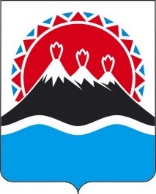 П О С Т А Н О В Л Е Н И ЕРЕГИОНАЛЬНОЙ СЛУЖБЫ ПО ТАРИФАМ И ЦЕНАМ  КАМЧАТСКОГО КРАЯ                   г. Петропавловск-КамчатскийВ соответствии с Федеральным законом Российской Федерации от 24.06.1998 № 89-ФЗ «Об отходах производства и потребления», постановлениями Правительства Российской Федерации от 16.05.2016 № 424 «Об утверждении порядка разработки, согласования, утверждения и корректировки инвестиционных и производственных программ в области обращения с твердыми коммунальными отходами, в том числе порядка определения плановых и фактических значений показателей эффективности объектов, используемых для обработки, обезвреживания и захоронения твердых коммунальных отходов», от 30.05.2016 № 484 «О ценообразовании в области обращения с твердыми коммунальными отходами», приказом Федеральной антимонопольной службы от 21.11.2016 № 1638/16 «Об утверждении методических указаний по расчету регулируемых тарифов в области обращения с твердыми коммунальными отходами», постановлением Правительства Камчатского края от 19.12.2008 № 424-П «Об утверждении Положения о Региональной службе по тарифам и ценам Камчатского края», протоколом Правления Региональной службы по тарифам и ценам Камчатского края от 25.11.2020 № ххПОСТАНОВЛЯЮ:1. Утвердить производственную программу в сфере захоронения твердых коммунальных отходов ГУП «Спецтранс» в Усть-Большерецком муниципальном районе (за исключением Озерновского ГП, Запорожского СП) на 2021-2023 годы согласно приложению 1.2. Утвердить долгосрочные параметры регулирования ГУП «Спецтранс» на долгосрочный период регулирования для установления тарифов на захоронение твердых коммунальных отходов ГУП «Спецтранс» в Усть-Большерецком муниципальном районе (за исключением Озерновского ГП, Запорожского СП) на 2021-2023 годы согласно приложению 2.3. Утвердить тарифы на захоронение твердых коммунальных отходов ГУП «Спецтранс» в Усть-Большерецком муниципальном районе (за исключением Озерновского ГП, Запорожского СП) на 2021-2023 годы  согласно приложению 3.4. Настоящее постановление вступает в силу через десять дней после дня его официального опубликования.Приложение 1к постановлению Региональной службыпо тарифам и ценам Камчатского края от 25.11.2020 № ХХПроизводственная программа в сфере захоронения твердых коммунальных отходов ГУП «Спецтранс» в Усть-Большерецком муниципальном районе (за исключением Озерновского ГП, Запорожского СП) на 2021-2023 годыРаздел 1. Паспорт регулируемой организацииРаздел 2. Планируемый объем захоронения твердых коммунальных отходовРаздел 3. Перечень мероприятий производственной программыРаздел 4. Объем финансовых потребностей, необходимых для реализации производственной программы в сфере захоронения твердых коммунальных отходовРаздел 5. График реализации мероприятий производственной программы Раздел 6. Показатели  эффективности объектов захоронения твердых коммунальных отходовПриложение № 2к постановлению Региональной службы по тарифам и ценам Камчатского края от 25.11.2020 № хххДолгосрочные параметры регулирования ГУП «Спецтранс»   на долгосрочный период регулирования для установления  тарифов на захоронение твердых коммунальных отходов в Усть-Большерецком муниципальном районе (за исключением Озерновского ГП, Запорожского СП) на 2021-2023 годыПриложение 3к постановлению Региональной службыпо тарифам и ценам Камчатского края от 25.11.2020 № ХХТарифы на захоронение твердых коммунальных отходов ГУП «Спецтранс» в Усть-Большерецком муниципальном районе (за исключением Озерновского ГП, Запорожского СП) на 2021-2023 годы[Дата регистрации]№[Номер документа]Об утверждении тарифов на захоронение твердых коммунальных отходов ГУП «Спецтранс» в Усть-Большерецком муниципальном районе (за исключением Озерновского ГП, Запорожского СП) на 2021-2023 годыРуководитель[горизонтальный штамп подписи 1]И.В.ЛагуткинаНаименование регулируемой организации Адрес Руководитель организацииРуководитель организацииКонтактный телефонНаименование регулируемой организации Адрес ДолжностьФ.И.О.Контактный телефонГУП «Спецтранс»683032, г. Петропавловск-Камчатский, ул. Высотная, 32аИ.о. Директора ХаджиевАлександрАланазарович(84152) 42-23-76Наименование органа регулированияАдрес Руководитель организацииРуководитель организацииКонтактный телефонНаименование органа регулированияАдрес ДолжностьФ.И.О.Контактный телефонРегиональная служба по тарифам и ценам Камчатского края 683003, г. Петропавловск-Камчатский, ул. Ленинградская, 118РуководительЛагуткина Ирина Владимировна(84152)42-83-81N п/пПоказатели           
производственной программыЕдиницы     
измерения2021 год2022 год2023 годN п/пПоказатели           
производственной программыЕдиницы     
измерения2021 год1234561. Объем твердых коммунальных отходов                  тыс. м318,68618,68618,6861.1в пределах норматива по накоплениютыс. м318,68618,68618,6862По видам твердых коммунальных отходовтыс. м32.1сортированныетыс. м313,90213,90213,9022.2несортированныетыс. м32,3542,3542,3542.3крупногабаритныетыс. м32,4292,4292,429N  
п/пНаименование 
мероприятияСрок реализации мероприятийФинансовые  потребности 
на реализацию
мероприятий, тыс. руб.N  
п/пНаименование 
мероприятияСрок реализации мероприятийФинансовые  потребности 
на реализацию
мероприятий, тыс. руб.12341.Текущий и (или) капитальный ремонт объектов, используемых для захоронения твердых коммунальных отходов2020 год-1.Текущий и (или) капитальный ремонт объектов, используемых для захоронения твердых коммунальных отходов2021 год-1.Текущий и (или) капитальный ремонт объектов, используемых для захоронения твердых коммунальных отходов2022 год-N  п/пПоказателиГодтыс. руб.12341.Необходимая валовая выручка20218215,7172.Необходимая валовая выручка20228460,2763.Необходимая валовая выручка20238712,141Nп/пНаименование мероприятияГодСрок выполнения мероприятий производственной программы (тыс. руб.)Срок выполнения мероприятий производственной программы (тыс. руб.)Срок выполнения мероприятий производственной программы (тыс. руб.)Срок выполнения мероприятий производственной программы (тыс. руб.)Nп/пНаименование мероприятияГод1 квартал2 квартал3 квартал4 квартал.12345671.Текущий и (или) капитальный ремонт объектов, используемых для захоронения твердых коммунальных отходов Текущая эксплуатация объектов2021----1.Текущий и (или) капитальный ремонт объектов, используемых для захоронения твердых коммунальных отходов Текущая эксплуатация объектов2022----1.Текущий и (или) капитальный ремонт объектов, используемых для захоронения твердых коммунальных отходов Текущая эксплуатация объектов2023----N  
п/пНаименование показателяЕд.     
измерения2021 год2022 год2023 год1234561.Доля проб подземных вод, почвы и воздуха, отобранных по результатам производственного экологического контроля, не соответствующих установленным требованиям, в общем объеме таких проб %0002.Количество возгораний твердых коммунальных отходов в расчете на единицу площади объекта, используемого для захоронения твердых коммунальных отходовшт/га000№ п/пНаименование регулируемой организацииГодБазовыйуровень операционных расходовИндексэффективности операционных расходовПоказатели энергосбережения и энергоэффективности (удельный расход энергетических ресурсов) № п/пНаименование регулируемой организацииГодтыс. руб.%кВт*ч/ куб. м1.ГУП «Спецтранс»20218041,042--1.ГУП «Спецтранс»20228041,0421-1.ГУП «Спецтранс»20238041,0421-№ п/пНаименование 
регулируемой 
организацииГод (период) Тариф на захоронение твердых коммунальных отходов, без НДС1.ГУП «СПЕЦТРАНС»01.01.2021-30.06.2021439,681.ГУП «СПЕЦТРАНС»01.07.2021-31.12.2021439,682ГУП «СПЕЦТРАНС»01.01.2022-30.06.2022452,772ГУП «СПЕЦТРАНС»01.07.2022-31.12.2022452,773ГУП «СПЕЦТРАНС»01.01.2023-30.06.2023466,253ГУП «СПЕЦТРАНС»01.07.2023-31.12.2023466,25